Name: __________________________________ Table# ____ Per ___ Date _______4.5A Homework – Equations in Standard Form:  X- and Y-InterceptsFind the x- & y-intercepts of each equationContinued on backFind the x- and y-intercepts.  Then graph the linear equations using the intercepts.Solutions:  1. (18, 0), (0, 9)  2. (3, 0), (0, -9)  3. (6, 0), (0, 4)  4. (-5, 0), (0, 10)  5. (2, 0), (0, 2)  6. (3, 0), (0, -5)7. (-4, 0), (0, 3)  8. (-4, 0), (0, -8)1.    x-intercept: _____        y-intercept: ______2.   x-intercept: _____        y-intercept: ______x-intercept: _____        y-intercept: ______4.x-intercept: _____        y-intercept: ______5.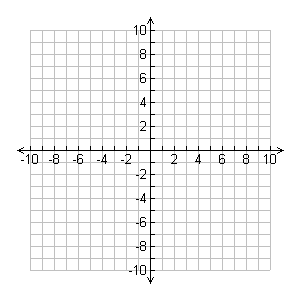 x-intercept: _____            y-intercept: _____6.x-intercept: _____            y-intercept: _____7. x-intercept: _____            y-intercept: _____8.x-intercept: _____            y-intercept: _____